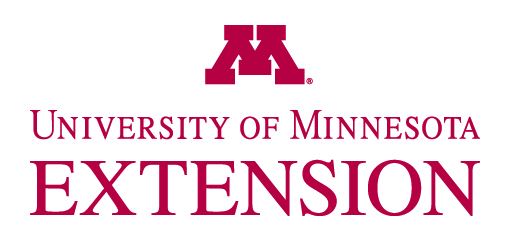 Media Contact: Troy Salzer, Extension Educator (218) 591-0478Curt Pate Leading Forage Council Stockmanship WorkshopJoin us for Curt Pate’s stockmanshp workshop on Tuesday, September 15th hosted by the Northeast Minnesota Forage & Grassland Council and Midwest Forage Association. Pate’s stockmanship workshops are known for sharing effective demonstrations that focus on the economic benefits of correctly handling livestock. He will also discuss the impact that improved livestock handling practices create for the sustainability of the cattle industry. There will be a chance to participate in Beef Quality Assurance training. The event will start at 10:30 a.m. and the cost to attend is $10 per person. A meal will be provided. The event will be at the Mark Baumann Farm located at 11844 Clark Road, Floodwood, MN.These events will take place outside with social distancing guidelines in effect including instructors and staff; SFA recommends bringing face masks to the event. To register, please contact the St. Louis County Extension Office at (218) 749-7120.-------For more news and events from U of M Extension, visit www.extension.umn.edu/courses-and-events. University of Minnesota Extension is an equal opportunity educator and employer.